6Д класс9.11. – 14.11.2020Расписание внеурочной деятельности и платных образовательных услуг6Д классДень недели№ урокаВремя урокаПредметСпособТемаЗаданиеДомашнее заданиеПонедельник9.11109.40 –  10.10Математика Артюхова Е.В.Он-лайнНахождение дроби от числаZoom/YouTube (по ссылке в АСУ РСО)При невозможности или разрыве соединения№276-283 (нечёт., чёр.)№276-283 (чёт., чёр.)на почту АСУ РСО по требованиюПонедельник9.11210.30 – 11.00МатематикаАртюхова Е.В.Он-лайнНахождение дроби от числаZOOM При невозможности или разрыве соединенияУчебник №288-293 (нечёт., чёр.)№288-293 (чёт., чёр.) на почту АСУ РСО по требованиюПонедельник9.11311.20 – 11.50ИнформатикаБритвина С.О.Он-лайнЗнаковые информационные моделиZOOM При невозможности или разрыве соединенияознакомиться с пар.10 учебник (стр. 59-65) или презентацией урока (пар.10) на сайте https://clck.ru/R72PU Понедельник9.11обедПонедельник9.11412.10 – 12.40ИнформатикаБритвина С.О.Он-лайнВиды информационных моделейZOOM При невозможности или разрыве соединенияТест + практика, ссылка на задание https://clck.ru/RmunU Пар.10, зад. 4-5(работу прислать на почту в АСУ учитель Бритвина С.О. до 16:00 9.11.2020)Понедельник9.11513.00 – 13.30Русский языкМышакина Е. А.Он-лайнКлючевые словаZOOM При невозможности или разрыве соединения: учебник Ключевые словаПонедельник9.11613.50 – 14.20ЛитератураМышакина Е. А.Он-лайнСочинение по повести ПушкинаZOOM При невозможности или разрыве соединения Сочинение по повести ПушкинаВторник10.11109.40 –  10.10ТехнологияПриходько И.С.Он-лайнРабота над творческим проектом.ZOOM При невозможности или разрыве соединенияУчебник п.«Защитная и декоративная отделка изделий из древесины» Вторник10.11210.30 – 11.00ТехнологияЧекурова Н.П.Он-лайнБлюда из рыбыZOOM При невозможности или разрыве соединения Блюда из рыбыВторник10.11311.20 – 11.50Русский языкМышакина Е. А.Он-лайнТекст и стили речиZOOM При невозможности или разрыве соединения учебник Текст и стили речиВторник10.11обедВторник10.11412.10 – 12.40Русский языкМышакина Е. А.Он-лайнНачальные и конечные предложенияZOOM При невозможности или разрыве соединения учебник Начальные и конечные предложенияВторник10.11513.00 – 13.30Английский языкНиколаева Е.Н.Он-лайнНастоящее простое время (+,-)ZOOM При невозможности или разрыве соединения учебник Начальные и конечные предложенияВторник10.11613.50 – 14.20ИЗОМещеряк О.В.Он-лайнПонятие форма. Многообразие форм окружающего мира.Zoom При невозможности или разрыве подключения:   нарисовать  красками, выбрав любой цвет светотеневую обработку тел вращения. Например так: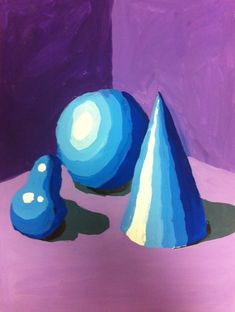 Выслать задание 10.11 на почту в АСУСреда11.11109.40 –  10.10ГеографияЗолина О.И.Он-лайнОзера и болота.ZoomПри невозможности или разрыве подключения: учебник, п. 35.П. 35, ответить устно на вопросы 1-4.Среда11.11210.30 – 11.00Русский языкМышакина Е. А.Он-лайнСлово и его лексическое значениеZoomПри невозможности или разрыве подключения: учебник Слово и его лексическое значениеСреда11.11311.20 – 11.50Английский языкНиколаева Е.Н.Он-лайнНастоящее простое время. Активизация грамматического материалаZoomПри невозможности или разрыве подключения:учебник Настоящее простое время.Среда11.11обедСреда11.11412.10 – 12.40МузыкаПельнова Т.В.Он- лайнСтаринной песни мир. Баллада Лесной царьZOOMПри невозможности или разрыве подключения: слушать youtubeСреда11.11513.00 – 13.30ИсторияЗавражных С.А.Он-лайнСоздание централизованных государств в Западной ЕвропеZOOMПри невозможности или разрыве подключения: учебник п. 18-19П. 18-19, читать, в тетради сделать сравнительную таблицу, образец в АСУ РСО. Не высылать. Четверг12.11109.40 –  10.10ЛитератураМышакина Е. А.Он-лайнСочинение по повести ПушкинаZOOMПри невозможности или разрыве подключения: Сочинение по повести ПушкинаЧетверг12.11210.30 – 11.00Русский языкМышакина Е. А.Он-лайнОбщеупотребительные словаZOOMПри невозможности или разрыве подключения: учебник Общеупотребительные словаЧетверг12.11311.20 – 11.50ФизкультураМахинова Л.И.Он-лайнСовершенствование изученных элементов в волейболе и применение их в игре.ZOOMПри невозможности или разрыве подключения: комплекс утренней гимнастикиЧетверг12.11обедЧетверг12.11412.10 – 12.40ФизкультураМахинова Л.ИОн-лайнЛегкая атлетика. Бег.ZOOMПри невозможности или разрыве подключения:Четверг12.11513.00 – 13.30Математика Артюхова Е.В.Он-лайнНахождение дроби от числаZoom/YouTube (по ссылке в АСУ РСО)При невозможности или разрыве подключения:№295-305 (нечёт., чёр.)№295-305 (чёт., чёр.) на почту АСУ РСО по требованиюЧетверг12.11613.50 – 14.20МатематикаАртюхова Е.В.Он-лайнНахождение дроби от числаZOOMПри невозможности или разрыве подключения: №310-313, 333-337 (нечёт., чёр.)№310-313, 333-337 (чёт., чёр.) на почту АСУ РСО по требованиюПятница13.11109.40 –  10.10ЛитератураМышакина Е. А.Он-лайнЧувство одиночества и тоски в стихотворении Лермонтова «Тучи»ZOOMПри невозможности или разрыве подключения: Чувство одиночества и тоски в стихотворении Лермонтова «Тучи»Пятница13.11210.30 – 11.00Русский языкМышакина Е. А.Он-лайнДиалектизмыZOOMПри невозможности или разрыве подключения: ДиалектизмыПятница13.11311.20 – 11.50БиологияШабаева Е.А.Он-лайнОрганы цветкового растения. Корень.Zoom При невозможности или разрыве подключения:Учебник Органы цветкового растения. Корень.Платформа Я Класс Проверочная работа «Ткани растений»Пятница13.11обедПятница13.11412.10 – 12.40МатематикаАртюхова Е.В.Он-лайнНахождение дроби от числаZoom/YouTube (по ссылке в АСУ РСО)При невозможности или разрыве подключения:№339-347 (нечёт., чёр.)№339-347 (чёт., чёр.) на почту АСУ РСО по требованиюПятница13.11513.00 – 13.30Английский языкНиколаева Е.Н.Он-лайнРаспорядок дняZOOMПри невозможности или разрыве подключения: учебник Распорядок дняПятница13.11613.50 – 14.20Английский языкНиколаева Е.Н.Он-лайнМолодые музыканты из ИрландииZOOMПри невозможности или разрыве подключения: учебник Молодые музыканты из ИрландииСуббота14.11109.40 –  10.10История Завражных С.А.Он-лайн«Столетняя война»ZOOMПри невозможности или разрыве подключения: учебник п. 20 П. 20, читать, характеристика войны. Суббота14.11210.30 – 11.00ОбществознаниеЗавражных С.А.Он-лайн«На пути к жизненному успеху».ZOOMПри невозможности или разрыве подключения: учебник п. 4 П. 4, ответы на вопросы устно, практикум.Суббота14.11311.20 – 11.50Математика Артюхова Е.В.Он-лайнНахождение дроби от числаZoom/YouTube (по ссылке в АСУ РСО)При невозможности или разрыве подключения:№349-357 (нечёт., чёр.)№349-357 (чёт., чёр.) на почту АСУ РСО по требованиюСуббота14.11обедСуббота14.11412.10 – 12.40МатематикаАртюхова Е.В.Он-лайнНахождение дроби от числаZOOMПри невозможности или разрыве подключения: Учебник №359-367 (нечёт., чёр.)№359-367 (чёт., чёр.) на почту АСУ РСО по требованиюДень недели№ урокаВремя урокаПредметПонедельник08.00 – 08.40БВСПонедельник08.50 – 09.30Совершенствуй свой англ. – Николаева Е.Н.Понедельник14.40 – 15.20АлгоритмикаВторникСреда08.00 – 08.40Матем.творчествоСреда08.50 – 09.30Функцион.грамотностьСреда13.50 – 14.20Совершенствуй свой англ. – Николаева Е.Н.Четверг08.00 – 08.40РобототехникаЧетверг08.50 – 09.30Стилистика русского языкаПятница14.40 – 15.20Нестандартные методы решения задач по математикеСуббота